ПРОТОКОЛ № 1общего собрания собственников помещений многоквартирного дома г. Кемерово	                                         « 18 » сентября  2018 г.Место хранения протокола: Государственная жилищная инспекция Кемеровской области  Адрес многоквартирного дома:                             г. Кемерово, пр. Ленина, 144 «А» Инициаторы общего собрания:Конюхова Татьяна Петровна собственник кв. № 10 Регистрацию проводили:В общем собрании приняли участие: собственники помещений или их представители согласно листу(-ам) регистрации (прилагается).Приглашенные лица: 1._______________________________________________________________________________________________(Ф.И.О., должность, наименование организации, при необходимости указываются реквизиты доверенности для участия в Собрании)Повестка дня общего собрания:Выбор председателя и секретаря общего собрания.Выбор членов счетной комиссии общего собрания.Принятие решение об обращении с предложением о включении дворовой территории в муниципальную программу формирования современной городской среды на 2018-2022 годы.Определение перечня работ по благоустройству дворовой территории, сформированного исходя из минимального и дополнительного перечней работ по благоустройствуУтверждение стоимости выполнения работ ремонту дворовой территории многоквартирного дома. Утверждение дизайн-проекта благоустройства дворовой территории.Определение доли финансового участие собственников помещений в многоквартирном доме в софинансирование работОпределение порядка софинансирования работ по капитальному ремонту дворовой территории многоквартирного дома.Решение вопроса о трудовом участии собственников помещений в многоквартирном доме в выполнении работОпределение лиц, которые от имени всех собственников помещений в многоквартирном доме уполномочены на представление предложений, согласование дизайн-проекта благоустройства дворовой территории, а также на участие в контроле за выполнением работ по благоустройству дворовой территории, в том числе промежуточном, и их приемке.Определение условия о включении в состав общего имущества в многоквартирном доме оборудования, иных материальных объектов, установленных на дворовой территории в результате реализации мероприятий по ее благоустройству в целях осуществления последующего содержания указанных объектов в соответствии с требованиями законодательства Российской Федерации.Принятие решения об изменении и уточнении границ земельного участка под многоквартирным домом.Принятие решения об определении лиц, которые от имени собственников помещений в многоквартирном доме уполномочены:согласовывать местоположение границ земельного участка с кадастровым номером 42:24:0201008:307, расположенного по адресу: Кемеровская область, г. Кемерово, пр. Ленина 144А;обращаться в орган кадастрового учета с заявлением о кадастровом учёте (изменений, уточнений) земельного участка с кадастровым номером 42:24:0201008:307, расположенного по адресу: Кемеровская область, г. Кемерово, пр. Ленина 144А;обращаться в орган кадастрового учёта с заявлениями о присвоении, изменении адреса земельному участку с кадастровым номером 42:24:0201008:307, расположенного по адресу: Кемеровская область, г. Кемерово, пр. Ленина 144А;обращаться в Управление архитектуры и градостроительства администрации города Кемерово с заявлением о присвоении, изменении адреса земельного участка с кадастровым номером с кадастровым номером 42:24:0201008:307, расположенного по адресу: Кемеровская область, г. Кемерово, пр. Ленина, 144А.На дату проведения собрания:а) Общая площадь жилых и нежилых помещений в многоквартирном доме 2 698,91 (что составляет 100% голосов);б)	в собрании приняли участие 48 (сорок восемь) собственников и их представителей, владеющих 2189,20 кв.м. жилых и нежилых помещений в доме;в)	собственники, принявшие участие в собрании своими голосами представляют 81,13 % от общего числа голосов собственников в доме, что подтверждает правомочность дальнейшего проведения     общего собрания по объявленной повестке дня;г)	- общее собрание объявляется открытым, кворум для принятия решений по повестке дня имеется;д)	голосование проводится путем передачи в счетную комиссию заполненных решений собственников помещений, участвовавших в очном обсуждения, а также собственников помещений, не участвовавших в очном обсуждении, но представивших заполненные решения в установленный срок.РЕШЕНИЯ ОБЩЕГО СОБРАНИЯ СОБСТВЕННИКОВ:1.Выбор Председателя и секретаря общего собрания.СЛУШАЛИ: Конюхову Татьяну ПетровнуПРЕДЛОЖЕНО:Избрать:Председателем Собрания Конюхову Татьяну Петровну (собственник квартиры/помещения 10) секретарем Собрания – Бурдину Ларису Ильиничну (собственник квартиры/помещения 33)ИТОГИ ГОЛОСОВАНИЯ (в процентах от общего числа голосов собственников помещений):РЕШИЛИ: Избрать:Председателем Собрания  - Конюхову Татьяну Петровну секретарем Собрания – Бурдину Ларису Ильиничну2. Выбор членов счетной комиссии общего собрания.СЛУШАЛИ: Конюхову Татьяну ПетровнуПРЕДЛОЖЕНО:Избрать счетную комиссию общего собрания в составе трех человек. Членами счетной комиссии избрать:Лузянина Александра Дорофеевича кв.60Чернову Марину Юрьевну кв.3Кушнарева Игоря Владимировича кв.36ИТОГИ ГОЛОСОВАНИЯ (в процентах от общего числа голосов собственников помещений):РЕШИЛИ: Избрать счетную комиссию общего собрания в составе трех человек. Членами счетной комиссии избрать:Лузянина Александра Дорофеевича Чернову Марину ЮрьевнуКушнарева Игоря Владимировича3. Принятие решение об обращении с предложением о включении дворовой территории в муниципальную программу формирования современной городской среды на 2018-2022 годыСЛУШАЛИ: Конюхову Татьяну ПетровнуПРЕДЛОЖЕНО:Обратиться в орган местного самоуправления с предложением о включении дворовой территории многоквартирного дома в муниципальную программу формирования современной городской среды на 2018-2022 годыИТОГИ ГОЛОСОВАНИЯ (в процентах от общего числа голосов собственников помещений):РЕШИЛИ:Обратиться в орган местного самоуправления с предложением о включении дворовой территории дома в муниципальную программу формирования современной городской среды на 2018-2022 годы4. Определение перечня работ по благоустройству дворовой территории, сформированного исходя из минимального и дополнительного перечней работ по благоустройствуСЛУШАЛИ: Конюхову Татьяну ПетровнуПРЕДЛОЖЕНО:Из минимального перечня работ выбрать ремонт дворовых проездовИз дополнительного перечня работ выбрать оборудование автомобильных парковок ИТОГИ ГОЛОСОВАНИЯ (в процентах от общего числа голосов собственников помещений):РЕШИЛИ:Из минимального перечня работ выбрать ремонт дворовых проездовИз дополнительного перечня работ выбрать оборудование автомобильных парковок 5. Утверждение стоимости выполнения работ по капитальному ремонту дворовой территории многоквартирного дома.СЛУШАЛИ: Конюхову Татьяну ПетровнуПРЕДЛОЖЕНО:Утвердить предварительную стоимость выполнения работ по капитальному ремонту дворовой территории многоквартирного дома общей стоимостью 3 192 044 (Три миллиона сто девяносто две тысячи сорок четыре)  руб. Итоговые стоимость и смета определяются после разработки специализированной организацией проектной-сметной документации и проведения проверки достоверности определения сметной стоимости капитального ремонта объектов. В случае, если сумма итоговой сметы, будет превышать размер, утвержденный настоящим пунктом не более чем на 15%, либо ниже него, дополнительного решения общего собрания собственников по утверждению новой сметы не требуетсяИТОГИ ГОЛОСОВАНИЯ (в процентах от общего числа голосов собственников помещений):РЕШИЛИ:Утвердить предварительную стоимость выполнения работ по капитальному ремонту дворовой территории многоквартирного дома общей 3 192 044 (Три миллиона сто девяносто две тысячи сорок четыре)  руб..Итоговая стоимость и смета определяются после разработки специализированной организацией проектной-сметной документации и проведения проверки достоверности определения сметной стоимости капитального ремонта объектов. В случае, если сумма итоговой сметы, будет превышать размер, утвержденный настоящим пунктом не более чем на 15%, либо окажется ниже него, дополнительного решения общего собрания собственников по утверждению новой сметы не требуется.6. Утверждение дизайн-проекта благоустройства дворовой территории СЛУШАЛИ: Конюхову Татьяну ПетровнуПРЕДЛОЖЕНО:Утвердить дизайн-проект благоустройства дворовой территории ИТОГИ ГОЛОСОВАНИЯ (в процентах от общего числа голосов собственников помещений):РЕШИЛИ:Утвердить дизайн-проект благоустройства дворовой территории 7. Определение доли финансового участия собственников помещений в многоквартирном доме в софинансировании работ по благоустройству дворовой территорииСЛУШАЛИ: Конюхову Татьяну ПетровнуПРЕДЛОЖЕНО:Определить долю финансового участия собственников помещений в многоквартирном доме в софинансировании работ по благоустройству дворовой территории в размере 5 % от общей стоимости работ. Кроме того, собственники помещений финансируют разработку необходимой проектно-сметной документации и работы по проверке достоверности определения сметной стоимости капитального ремонта объектовИТОГИ ГОЛОСОВАНИЯ (в процентах от общего числа голосов собственников помещений):РЕШИЛИ:Определить долю финансового участия собственников помещений в многоквартирном доме в софинансировании работ по благоустройству дворовой территории в размере 5 % от общей стоимости работ. Кроме того, собственники помещений финансируют разработку необходимой проектно-сметной документации и работы по проверке достоверности определения сметной стоимости капитального ремонта объектов8. Определение порядка софинансирования  работ по благоустройству дворовой территорииСЛУШАЛИ: Конюхову Татьяну ПетровнуПРЕДЛОЖЕНО:Собственники уплачивают долю своего финансового участия ежемесячно равными долями до 31.12.2018.Итоговая сумма финансового участия собственников помещений в многоквартирном доме на софинансирование работ по благоустройству дворовой территории определяется путем суммирования:1. Стоимости разработки проектно-сметной документации и проверки достоверности определения сметной стоимости капитального ремонта объектов.2. Окончательной стоимости проведенных работ по благоустройству, зафиксированной в подписанном всеми сторонами акте выполненных работПосле определения итоговой суммы финансового участия собственников определяется размер взноса каждого собственника (руб. с кв./м) на софинансирование работ по благоустройству дворовой территории.По решению собственника допускается досрочная оплата его доли взноса.Собственники дают согласие управляющей организации на выставление платежных документов для оплаты взноса собственника для софинансирования работ, на сбор средств собственник и их дальнейшее перечисление на специализированный счет в ООО  МП «РИЦ».ИТОГИ ГОЛОСОВАНИЯ (в процентах от общего числа голосов собственников помещений):РЕШИЛИ: Собственники уплачивают долю своего финансового участия ежемесячно равными долями до 31.12.2017.Итоговая сумма финансового участия собственников помещений в многоквартирном доме на софинансирование работ по благоустройству дворовой территории определяется путем суммирования:1. Стоимости разработки проектно-сметной документации и проверки достоверности определения сметной стоимости капитального ремонта объектов2. Окончательной стоимости проведенных работ по благоустройству, зафиксированной в подписанном всеми сторонами акте выполненных работПосле определения итоговой суммы финансового участия собственников определяется размер взноса каждого собственника (руб. с кв./м) на софинансирование работ по благоустройству дворовой территории.По решению собственника допускается досрочная оплата его доли взноса.9.	Решение вопроса о трудовом участии собственников помещений в многоквартирном доме в выполнении работ по благоустройствуСЛУШАЛИ: Конюхову Татьяну ПетровнуПРЕДЛОЖЕНО:Выразить готовность на участие в субботнике по уборке благоустроенного объекта, а также в посадке клумб.ИТОГИ ГОЛОСОВАНИЯ (в процентах от общего числа голосов собственников помещений):РЕШИЛИ: Выразить готовность на участие в субботнике по уборке благоустроенного объекта, а также в посадке клумб.10.	Определение лиц, которые от имени всех собственников помещений в многоквартирном доме уполномочены на представление предложений, согласование дизайн-проекта благоустройства дворовой территории, а также на участие в контроле за выполнением работ по благоустройству дворовой территории, в том числе промежуточном, и их приемке.СЛУШАЛИ: Конюхову Татьяну ПетровнуПРЕДЛОЖЕНО:Определить лицом, уполномоченным от имени всех собственников помещений в многоквартирном доме на представление предложений, согласование дизайн-проекта благоустройства дворовой территории, а также на участие в контроле за выполнением работ по благоустройству дворовой территории, в том числе промежуточном, и их приемке -собственника квартиры/помещения № 10 Конюхову Татьяну Петровнуили в случае отсутствия данного лица -  собственника квартиры/помещения № 33 Бурдину Ларису ИльиничнуИТОГИ ГОЛОСОВАНИЯ (в процентах от общего числа голосов собственников помещений):РЕШИЛИ:Определить лицом, уполномоченным от имени всех собственников помещений в многоквартирном доме на представление предложений, согласование дизайн-проекта благоустройства дворовой территории, а также на участие в контроле за выполнением работ по благоустройству дворовой территории, в том числе промежуточном, и их приемке -собственника квартиры/помещения № 10 Конюхову Татьяну Петровнуили в случае отсутствия данного лица -  собственника квартиры/помещения № 33 Бурдину Ларису Ильиничну11.	Определение условия о включении в состав общего имущества в многоквартирном доме оборудования, иных материальных объектов, установленных на дворовой территории в результате реализации мероприятий по ее благоустройству в целях осуществления последующего содержания указанных объектов в соответствии с требованиями законодательства Российской ФедерацииСЛУШАЛИ: Конюхову Татьяну ПетровнуПРЕДЛОЖЕНО:Дать согласие на включение в состав общего имущества в многоквартирном доме оборудования, иных материальных объектов, установленных на дворовой территории в результате реализации мероприятий по ее благоустройству в целях осуществления последующего содержания указанных объектов в соответствии с требованиями законодательства Российской ФедерацииИТОГИ ГОЛОСОВАНИЯ (в процентах от общего числа голосов собственников помещений):РЕШИЛИ:Собственники дают согласие на включение в состав общего имущества в многоквартирном доме оборудования, иных материальных объектов, установленных на дворовой территории в результате реализации мероприятий по ее благоустройству в целях осуществления последующего содержания указанных объектов в соответствии с требованиями законодательства Российской Федерации12. Принятие решения об изменении и уточнении границ земельного участка под многоквартирным домомСЛУШАЛИ: Конюхову Татьяну ПетровнуПРЕДЛОЖЕНО:Изменить и уточнить границы земельного участка под многоквартирным домом в целях включения в его состав территории, необходимой для размещения зон отдыха, стоянки автомобилей, и иных объектов благоустройства, предназначенных для использования собственниками помещений в доме.ИТОГИ ГОЛОСОВАНИЯ (в процентах от общего числа голосов собственников помещений):РЕШИЛИ:Согласовать предложение об изменении и уточнении границ земельного участка под многоквартирным домом13. Принятие решения об определении лиц, которые от имени собственников помещений в многоквартирном доме уполномочены:согласовывать местоположение границ земельного участка с кадастровым номером 42:24:0201008:307, расположенного по адресу: Кемеровская область, г. Кемерово, пр. Ленина 144А;обращаться в орган кадастрового учета с заявлением о кадастровом учёте (изменений, уточнений) земельного участка с кадастровым номером: 42:24:0201008:307, расположенного по адресу: Кемеровская область, г. Кемерово, пр. Ленина 144А;обращаться в орган кадастрового учёта с заявлениями о присвоении, изменении адреса земельному участку с кадастровым номером: 42:24:0201008:307, расположенного по адресу: Кемеровская область, г. Кемерово, пр. Ленина, 144А;обращаться в Управление архитектуры и градостроительства администрации города Кемерово с заявлением о присвоении, изменении адреса земельного участка с кадастровым номером с кадастровым номером: 42:24:0201008:307, расположенного по адресу: Кемеровская область, г. Кемерово, пр. Ленина, 144А.СЛУШАЛИ: Конюхову Татьяну ПетровнуПРЕДЛОЖЕНО:Принять решение определить Конюхову Татьяну Петровну, лицом, уполномоченным от имени собственников помещений в многоквартирном доме:согласовывать местоположение границ земельного участка с кадастровым номером 42:24:0201008:307, расположенного по адресу: Кемеровская область, г. Кемерово, пр. Ленина 144А;обращаться в орган кадастрового учета с заявлением о кадастровом учёте (изменений, уточнений) земельного участка с кадастровым номером:_ 42:24:0201008:307, расположенного по адресу: Кемеровская область, г. Кемерово, пр. Ленина 144А;обращаться в орган кадастрового учёта с заявлениями о присвоении, изменении адреса земельному участку с кадастровым номером: 42:24:0201008:307, расположенного по адресу: Кемеровская область, г. Кемерово, пр. Ленина 144А;обращаться в Управление архитектуры и градостроительства администрации города Кемерово с заявлением о присвоении, изменении адреса земельного участка с кадастровым номером с кадастровым номером: 42:24:0201008:307, расположенного по адресу: Кемеровская область, г. Кемерово, пр. Ленина 144А.ИТОГИ ГОЛОСОВАНИЯ (в процентах от общего числа голосов собственников помещений):РЕШИЛИ:Определить Конюхову Татьяну Петровну, лицом, уполномоченным от имени собственников помещений в многоквартирном доме:согласовать  местоположение границ земельного участка с кадастровым номером 42:24:0201008:307 , расположенного по адресу: Кемеровская область, г. Кемерово, пр. Ленина 144А;обратиться  в орган кадастрового учета с заявлением о кадастровом учёте (изменений, уточнений) земельного участка с кадастровым номером: 42:24:0201008:307, расположенного по адресу: Кемеровская область, г. Кемерово, пр. Ленина 144А;обратиться в орган кадастрового учёта с заявлениями о присвоении, изменении адреса земельному участку с кадастровым номером: 42:24:0201008:307, расположенного по адресу: Кемеровская область, г. Кемерово, пр. Ленина 144Аобратиться в Управление архитектуры и градостроительства администрации города Кемерово с заявлением о присвоении, изменении адреса земельного участка с кадастровым номером с кадастровым номером: 42:24:0201008:307, расположенного по адресу: Кемеровская область, г. Кемерово, пр. Ленина 144А.Приложения к протоколу:1-. Решения собственников помещений в многоквартирном доме в количестве 79 экз. на 237 л.Реестр собственников помещений на «05» августа 2018 г. в 1 экз. на 2 л.Листы регистрации собственников на общем собрании в 1 экз. на 11 л.Сообщение о проведении собрания в 1 экз. на 2л.Листы регистрации вручения собственникам сообщений о проведении собрания в 1 экз. на 10 л.Копия дизайн-проектаРасчет предварительной стоимости выполнения работ по капитальному ремонту дворовой территории.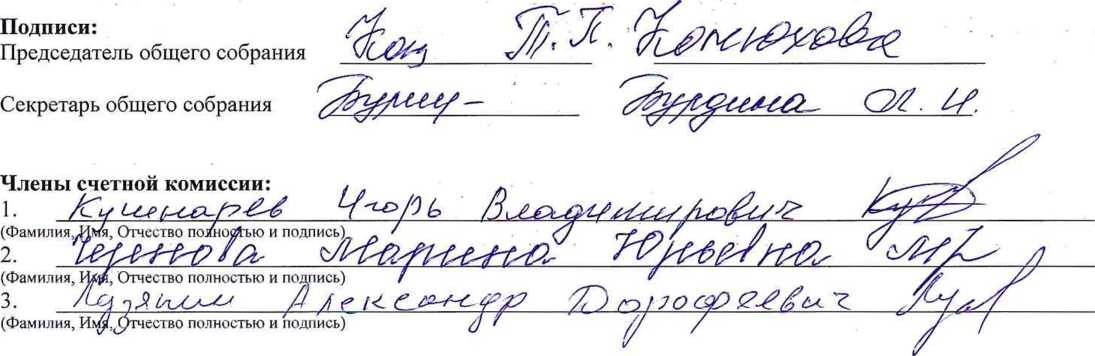 Вид общего собраниявнеочередноеФорма проведения общего собрания:ОЧНО-ЗАОЧНОЕ ГОЛОСОВАНИЕДата проведения очного обсуждения:«08» Августа 2018 годаМесто проведения очного обсуждения:Пр. Ленина, 144 «А» у 2-го подъездаВремя открытия очного обсуждения:19 часов 00 минутВремя закрытия очного обсуждения:20 часов 00 минутДата окончания приема заполненных решений собственников, которые не приняли участия в очном обсуждении«10» Сентября 2018 годаВремя окончания приема заполненных решений собственников, которые не приняли участия в очном обсуждении18 часов 00 минутМесто приема заполненных решений собственников, которые не приняли участия в очном обсужденииПр. Ленина, 146/1 (офис управляющей компании)Дата составления протокола:«18» Сентября 2018 годаПредседатель общего собрания:Конюхова Татьяна Петровна собственник кв. № 10 Секретарь общего собрания:Бурдина Лариса Ильинична собственник кв. № 33Конюхова Татьяна Петровна Бурдина Лариса Ильинична «ЗА»«ПРОТИВ»«ВОЗДЕРЖАЛСЯ»77,12%2,26%1,75%«ЗА»«ПРОТИВ»«ВОЗДЕРЖАЛСЯ»77,12%2,26%1,75%«ЗА»«ПРОТИВ»«ВОЗДЕРЖАЛСЯ»78,87%2,26%0%«ЗА»«ПРОТИВ»«ВОЗДЕРЖАЛСЯ»78,87%2,26%0%«ЗА»«ПРОТИВ»«ВОЗДЕРЖАЛСЯ»74,28%2,26%4,59%«ЗА»«ПРОТИВ»«ВОЗДЕРЖАЛСЯ»74,28%2,26%                          4,59%«ЗА»«ПРОТИВ»«ВОЗДЕРЖАЛСЯ»70,91%10,22%0%«ЗА»«ПРОТИВ»«ВОЗДЕРЖАЛСЯ»69,26%7,97%3,90%«ЗА»«ПРОТИВ»«ВОЗДЕРЖАЛСЯ»71,01%10,12%0%«ЗА»«ПРОТИВ»«ВОЗДЕРЖАЛСЯ»78,88%2,25%0%«ЗА»«ПРОТИВ»«ВОЗДЕРЖАЛСЯ»68,71%7,80%4,62%«ЗА»«ПРОТИВ»«ВОЗДЕРЖАЛСЯ»71,07%3,89%6,17%«ЗА»«ПРОТИВ»«ВОЗДЕРЖАЛСЯ»78,87%2,26%0%